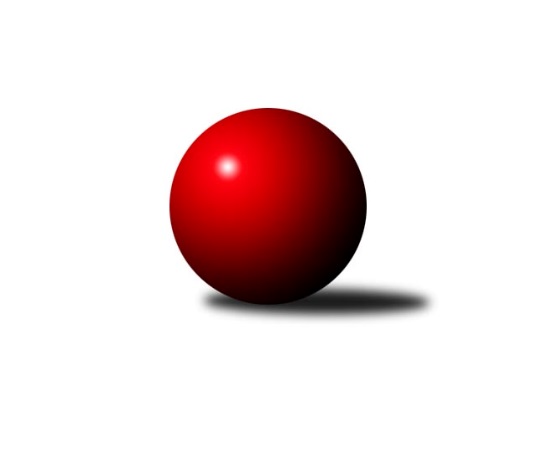 Č.4Ročník 2021/2022	3.6.2024 Sdružený Přebor Plzeňska 2021/2022Statistika 4. kolaTabulka družstev:		družstvo	záp	výh	rem	proh	skore	sety	průměr	body	plné	dorážka	chyby	1.	TJ Přeštice A	5	4	0	1	28.0 : 12.0 	(75.5 : 44.5)	2813	8	1970	843	52.2	2.	TJ Dobřany C	4	3	1	0	21.0 : 11.0 	(54.5 : 41.5)	2633	7	1863	770	73.3	3.	TJ Baník Stříbro B	3	3	0	0	21.0 : 3.0 	(49.5 : 22.5)	2854	6	1979	876	57.7	4.	CB Dobřany C	4	3	0	1	22.0 : 10.0 	(57.0 : 39.0)	3026	6	2125	902	66.8	5.	TJ Baník Stříbro C	3	2	0	1	15.0 : 9.0 	(41.0 : 31.0)	2967	4	2094	873	77	6.	SK Škoda VS Plzeň C	3	2	0	1	14.0 : 10.0 	(39.0 : 33.0)	2850	4	1964	886	62.3	7.	SKK Rokycany C	4	2	0	2	14.0 : 18.0 	(45.5 : 50.5)	2825	4	1968	857	68.3	8.	TJ Slavoj Plzeň C	5	1	0	4	8.0 : 32.0 	(38.5 : 81.5)	2604	2	1865	740	85.2	9.	SK Škoda VS Plzeň D	3	0	1	2	7.0 : 17.0 	(29.5 : 42.5)	2567	1	1862	706	87	10.	TJ Sokol Plzeň V C	4	0	0	4	10.0 : 22.0 	(42.5 : 53.5)	2633	0	1879	754	71.8	11.	TJ Sokol Plzeň V D	4	0	0	4	8.0 : 24.0 	(31.5 : 64.5)	2618	0	1859	759	89.5Tabulka doma:		družstvo	záp	výh	rem	proh	skore	sety	průměr	body	maximum	minimum	1.	CB Dobřany C	2	2	0	0	14.0 : 2.0 	(33.0 : 15.0)	3054	4	3095	3012	2.	TJ Přeštice A	3	2	0	1	16.0 : 8.0 	(46.5 : 25.5)	2516	4	2597	2445	3.	TJ Dobřany C	2	1	1	0	10.0 : 6.0 	(24.5 : 23.5)	2340	3	2394	2285	4.	TJ Baník Stříbro B	1	1	0	0	8.0 : 0.0 	(18.5 : 5.5)	3117	2	3117	3117	5.	SK Škoda VS Plzeň C	1	1	0	0	5.0 : 3.0 	(13.0 : 11.0)	2847	2	2847	2847	6.	TJ Baník Stříbro C	2	1	0	1	9.0 : 7.0 	(27.0 : 21.0)	2945	2	2947	2942	7.	SKK Rokycany C	2	1	0	1	6.0 : 10.0 	(23.0 : 25.0)	3079	2	3111	3046	8.	TJ Slavoj Plzeň C	3	1	0	2	8.0 : 16.0 	(27.5 : 44.5)	2679	2	2742	2626	9.	SK Škoda VS Plzeň D	1	0	0	1	3.0 : 5.0 	(9.0 : 15.0)	2636	0	2636	2636	10.	TJ Sokol Plzeň V D	2	0	0	2	5.0 : 11.0 	(17.5 : 30.5)	2750	0	2801	2699	11.	TJ Sokol Plzeň V C	2	0	0	2	4.0 : 12.0 	(20.0 : 28.0)	2721	0	2906	2536Tabulka venku:		družstvo	záp	výh	rem	proh	skore	sety	průměr	body	maximum	minimum	1.	TJ Baník Stříbro B	2	2	0	0	13.0 : 3.0 	(31.0 : 17.0)	2723	4	2983	2463	2.	TJ Přeštice A	2	2	0	0	12.0 : 4.0 	(29.0 : 19.0)	2962	4	3176	2747	3.	TJ Dobřany C	2	2	0	0	11.0 : 5.0 	(30.0 : 18.0)	2780	4	2853	2706	4.	TJ Baník Stříbro C	1	1	0	0	6.0 : 2.0 	(14.0 : 10.0)	2989	2	2989	2989	5.	SK Škoda VS Plzeň C	2	1	0	1	9.0 : 7.0 	(26.0 : 22.0)	2852	2	2902	2802	6.	CB Dobřany C	2	1	0	1	8.0 : 8.0 	(24.0 : 24.0)	3013	2	3046	2979	7.	SKK Rokycany C	2	1	0	1	8.0 : 8.0 	(22.5 : 25.5)	2699	2	3043	2354	8.	SK Škoda VS Plzeň D	2	0	1	1	4.0 : 12.0 	(20.5 : 27.5)	2533	1	2814	2252	9.	TJ Sokol Plzeň V C	2	0	0	2	6.0 : 10.0 	(22.5 : 25.5)	2590	0	2780	2399	10.	TJ Sokol Plzeň V D	2	0	0	2	3.0 : 13.0 	(14.0 : 34.0)	2553	0	2790	2315	11.	TJ Slavoj Plzeň C	2	0	0	2	0.0 : 16.0 	(11.0 : 37.0)	2567	0	2799	2335Tabulka podzimní části:		družstvo	záp	výh	rem	proh	skore	sety	průměr	body	doma	venku	1.	TJ Přeštice A	5	4	0	1	28.0 : 12.0 	(75.5 : 44.5)	2813	8 	2 	0 	1 	2 	0 	0	2.	TJ Dobřany C	4	3	1	0	21.0 : 11.0 	(54.5 : 41.5)	2633	7 	1 	1 	0 	2 	0 	0	3.	TJ Baník Stříbro B	3	3	0	0	21.0 : 3.0 	(49.5 : 22.5)	2854	6 	1 	0 	0 	2 	0 	0	4.	CB Dobřany C	4	3	0	1	22.0 : 10.0 	(57.0 : 39.0)	3026	6 	2 	0 	0 	1 	0 	1	5.	TJ Baník Stříbro C	3	2	0	1	15.0 : 9.0 	(41.0 : 31.0)	2967	4 	1 	0 	1 	1 	0 	0	6.	SK Škoda VS Plzeň C	3	2	0	1	14.0 : 10.0 	(39.0 : 33.0)	2850	4 	1 	0 	0 	1 	0 	1	7.	SKK Rokycany C	4	2	0	2	14.0 : 18.0 	(45.5 : 50.5)	2825	4 	1 	0 	1 	1 	0 	1	8.	TJ Slavoj Plzeň C	5	1	0	4	8.0 : 32.0 	(38.5 : 81.5)	2604	2 	1 	0 	2 	0 	0 	2	9.	SK Škoda VS Plzeň D	3	0	1	2	7.0 : 17.0 	(29.5 : 42.5)	2567	1 	0 	0 	1 	0 	1 	1	10.	TJ Sokol Plzeň V C	4	0	0	4	10.0 : 22.0 	(42.5 : 53.5)	2633	0 	0 	0 	2 	0 	0 	2	11.	TJ Sokol Plzeň V D	4	0	0	4	8.0 : 24.0 	(31.5 : 64.5)	2618	0 	0 	0 	2 	0 	0 	2Tabulka jarní části:		družstvo	záp	výh	rem	proh	skore	sety	průměr	body	doma	venku	1.	TJ Sokol Plzeň V D	0	0	0	0	0.0 : 0.0 	(0.0 : 0.0)	0	0 	0 	0 	0 	0 	0 	0 	2.	SK Škoda VS Plzeň D	0	0	0	0	0.0 : 0.0 	(0.0 : 0.0)	0	0 	0 	0 	0 	0 	0 	0 	3.	TJ Slavoj Plzeň C	0	0	0	0	0.0 : 0.0 	(0.0 : 0.0)	0	0 	0 	0 	0 	0 	0 	0 	4.	TJ Přeštice A	0	0	0	0	0.0 : 0.0 	(0.0 : 0.0)	0	0 	0 	0 	0 	0 	0 	0 	5.	SKK Rokycany C	0	0	0	0	0.0 : 0.0 	(0.0 : 0.0)	0	0 	0 	0 	0 	0 	0 	0 	6.	TJ Dobřany C	0	0	0	0	0.0 : 0.0 	(0.0 : 0.0)	0	0 	0 	0 	0 	0 	0 	0 	7.	TJ Baník Stříbro C	0	0	0	0	0.0 : 0.0 	(0.0 : 0.0)	0	0 	0 	0 	0 	0 	0 	0 	8.	SK Škoda VS Plzeň C	0	0	0	0	0.0 : 0.0 	(0.0 : 0.0)	0	0 	0 	0 	0 	0 	0 	0 	9.	TJ Sokol Plzeň V C	0	0	0	0	0.0 : 0.0 	(0.0 : 0.0)	0	0 	0 	0 	0 	0 	0 	0 	10.	CB Dobřany C	0	0	0	0	0.0 : 0.0 	(0.0 : 0.0)	0	0 	0 	0 	0 	0 	0 	0 	11.	TJ Baník Stříbro B	0	0	0	0	0.0 : 0.0 	(0.0 : 0.0)	0	0 	0 	0 	0 	0 	0 	0 Zisk bodů pro družstvo:		jméno hráče	družstvo	body	zápasy	v %	dílčí body	sety	v %	1.	Jiří Vavřička 	SKK Rokycany C 	4	/	4	(100%)	11	/	16	(69%)	2.	Josef Hora 	TJ Přeštice A 	4	/	5	(80%)	14.5	/	20	(73%)	3.	David Junek 	TJ Baník Stříbro B 	3	/	3	(100%)	10	/	12	(83%)	4.	Karel Smrž 	TJ Baník Stříbro C 	3	/	3	(100%)	10	/	12	(83%)	5.	Zuzana Záveská 	TJ Baník Stříbro B 	3	/	3	(100%)	9.5	/	12	(79%)	6.	Stanislav Zoubek 	TJ Baník Stříbro B 	3	/	3	(100%)	9	/	12	(75%)	7.	Josef Michal 	TJ Přeštice A 	3	/	3	(100%)	9	/	12	(75%)	8.	Pavel Spisar 	TJ Baník Stříbro C 	3	/	3	(100%)	8	/	12	(67%)	9.	Milan Šimek 	CB Dobřany C 	3	/	3	(100%)	8	/	12	(67%)	10.	Zdeněk Urban 	TJ Baník Stříbro B 	3	/	3	(100%)	8	/	12	(67%)	11.	Josef Fišer 	CB Dobřany C 	3	/	4	(75%)	12.5	/	16	(78%)	12.	Martin Krištof 	TJ Dobřany C 	3	/	4	(75%)	12	/	16	(75%)	13.	Miroslav Šteffl 	TJ Přeštice A 	3	/	4	(75%)	11	/	16	(69%)	14.	Josef Tětek 	TJ Sokol Plzeň V C 	3	/	4	(75%)	10.5	/	16	(66%)	15.	Kamila Novotná 	CB Dobřany C 	3	/	4	(75%)	10.5	/	16	(66%)	16.	Karel Konvář 	TJ Sokol Plzeň V D 	3	/	4	(75%)	9	/	16	(56%)	17.	Milan Kubát 	TJ Přeštice A 	3	/	5	(60%)	13	/	20	(65%)	18.	Karel Vavřička 	TJ Přeštice A 	3	/	5	(60%)	11.5	/	20	(58%)	19.	Jan Kraus 	TJ Slavoj Plzeň C 	3	/	5	(60%)	11	/	20	(55%)	20.	Pavel Basl 	TJ Baník Stříbro C 	2	/	2	(100%)	6	/	8	(75%)	21.	Jan Mertl 	TJ Dobřany C 	2	/	3	(67%)	9	/	12	(75%)	22.	Jiří Hůrka 	TJ Baník Stříbro B 	2	/	3	(67%)	8	/	12	(67%)	23.	Karel Uxa 	SK Škoda VS Plzeň C 	2	/	3	(67%)	8	/	12	(67%)	24.	Josef Duchek 	TJ Přeštice A 	2	/	3	(67%)	7.5	/	12	(63%)	25.	Jan Vaník 	SK Škoda VS Plzeň C 	2	/	3	(67%)	7	/	12	(58%)	26.	Šárka Sýkorová 	SK Škoda VS Plzeň D 	2	/	3	(67%)	7	/	12	(58%)	27.	Stanislav Hittman 	SK Škoda VS Plzeň C 	2	/	3	(67%)	7	/	12	(58%)	28.	Miloslav Kolařík 	SK Škoda VS Plzeň D 	2	/	3	(67%)	6.5	/	12	(54%)	29.	Zdeněk Weigl 	SK Škoda VS Plzeň D 	2	/	3	(67%)	6	/	12	(50%)	30.	Josef Kotlín 	SK Škoda VS Plzeň C 	2	/	3	(67%)	6	/	12	(50%)	31.	Petr Trdlička 	TJ Dobřany C 	2	/	3	(67%)	6	/	12	(50%)	32.	Vladimír Kepl 	TJ Sokol Plzeň V D 	2	/	3	(67%)	6	/	12	(50%)	33.	Václav Štych 	TJ Dobřany C 	2	/	3	(67%)	6	/	12	(50%)	34.	Lukáš Kiráľ 	SKK Rokycany C 	2	/	4	(50%)	10	/	16	(63%)	35.	Milan Gleissner 	TJ Dobřany C 	2	/	4	(50%)	9	/	16	(56%)	36.	Patrik Kolář 	TJ Sokol Plzeň V C 	2	/	4	(50%)	9	/	16	(56%)	37.	Vendula Blechová 	CB Dobřany C 	2	/	4	(50%)	8	/	16	(50%)	38.	František Vaněček 	TJ Sokol Plzeň V C 	2	/	4	(50%)	8	/	16	(50%)	39.	Pavel Andrlík st.	SKK Rokycany C 	2	/	4	(50%)	8	/	16	(50%)	40.	Ondřej Musil 	CB Dobřany C 	1	/	1	(100%)	4	/	4	(100%)	41.	Lenka Rychnavská 	TJ Slavoj Plzeň C 	1	/	1	(100%)	4	/	4	(100%)	42.	Jiří Jelínek 	TJ Dobřany C 	1	/	1	(100%)	3	/	4	(75%)	43.	David Wohlmuth 	SKK Rokycany C 	1	/	2	(50%)	6	/	8	(75%)	44.	Milan Vlček 	TJ Baník Stříbro C 	1	/	2	(50%)	5	/	8	(63%)	45.	Jaroslav Zavadil 	TJ Přeštice A 	1	/	2	(50%)	4	/	8	(50%)	46.	Roman Janota 	TJ Přeštice A 	1	/	2	(50%)	4	/	8	(50%)	47.	Václav Webr 	SKK Rokycany C 	1	/	2	(50%)	4	/	8	(50%)	48.	Václav Dubec 	TJ Baník Stříbro B 	1	/	2	(50%)	3.5	/	8	(44%)	49.	Martin Andrš 	TJ Baník Stříbro C 	1	/	2	(50%)	3	/	8	(38%)	50.	Iva Černá 	TJ Slavoj Plzeň C 	1	/	2	(50%)	3	/	8	(38%)	51.	Radek Böhm 	CB Dobřany C 	1	/	3	(33%)	6	/	12	(50%)	52.	Miroslav Hrad 	TJ Baník Stříbro C 	1	/	3	(33%)	6	/	12	(50%)	53.	Karel Jindra 	SK Škoda VS Plzeň C 	1	/	3	(33%)	6	/	12	(50%)	54.	Kamil Schovánek 	TJ Dobřany C 	1	/	3	(33%)	5	/	12	(42%)	55.	Vlastimil Valenta 	TJ Sokol Plzeň V D 	1	/	3	(33%)	5	/	12	(42%)	56.	Václav Pavlíček 	TJ Sokol Plzeň V C 	1	/	3	(33%)	5	/	12	(42%)	57.	Jaroslav Martínek 	SK Škoda VS Plzeň C 	1	/	3	(33%)	5	/	12	(42%)	58.	Petr Bohuslav 	SKK Rokycany C 	1	/	3	(33%)	4.5	/	12	(38%)	59.	Václava Flaišhanzová 	SK Škoda VS Plzeň D 	1	/	3	(33%)	4	/	12	(33%)	60.	Zdeňka Nová 	CB Dobřany C 	1	/	3	(33%)	4	/	12	(33%)	61.	Jan Jirovský 	TJ Sokol Plzeň V C 	1	/	3	(33%)	3	/	12	(25%)	62.	Libor Pelcman 	TJ Sokol Plzeň V C 	1	/	4	(25%)	7	/	16	(44%)	63.	Václav Bečvářík 	TJ Sokol Plzeň V D 	1	/	4	(25%)	4.5	/	16	(28%)	64.	Jiří Diviš 	TJ Sokol Plzeň V D 	1	/	4	(25%)	2.5	/	16	(16%)	65.	Dalibor Henrich 	TJ Slavoj Plzeň C 	1	/	5	(20%)	5	/	20	(25%)	66.	Ivana Zrůstková 	CB Dobřany C 	0	/	1	(0%)	2	/	4	(50%)	67.	Jan Vlach 	TJ Baník Stříbro B 	0	/	1	(0%)	1.5	/	4	(38%)	68.	Kristýna Šafaříková 	SK Škoda VS Plzeň D 	0	/	1	(0%)	1	/	4	(25%)	69.	Zdeněk Jeremiáš 	TJ Slavoj Plzeň C 	0	/	1	(0%)	1	/	4	(25%)	70.	Radek Špot 	TJ Přeštice A 	0	/	1	(0%)	1	/	4	(25%)	71.	Jan Valdman 	SKK Rokycany C 	0	/	1	(0%)	1	/	4	(25%)	72.	Jana Jirovská 	TJ Sokol Plzeň V D 	0	/	1	(0%)	1	/	4	(25%)	73.	Petr Diviš 	TJ Sokol Plzeň V D 	0	/	1	(0%)	0	/	4	(0%)	74.	Jaroslav Solový 	TJ Baník Stříbro C 	0	/	1	(0%)	0	/	4	(0%)	75.	Karel Majner 	SK Škoda VS Plzeň D 	0	/	2	(0%)	3	/	8	(38%)	76.	Petr Beneš 	TJ Baník Stříbro C 	0	/	2	(0%)	3	/	8	(38%)	77.	Petr Sloup 	TJ Dobřany C 	0	/	3	(0%)	4.5	/	12	(38%)	78.	Jiří Hebr 	SK Škoda VS Plzeň D 	0	/	3	(0%)	2	/	12	(17%)	79.	Michal Drugda 	TJ Slavoj Plzeň C 	0	/	3	(0%)	2	/	12	(17%)	80.	Jan Ungr 	SKK Rokycany C 	0	/	3	(0%)	1	/	12	(8%)	81.	Jaromír Kotas 	TJ Slavoj Plzeň C 	0	/	4	(0%)	4	/	16	(25%)	82.	Jiří Karlík 	TJ Sokol Plzeň V D 	0	/	4	(0%)	3.5	/	16	(22%)	83.	Veronika Nováková 	TJ Slavoj Plzeň C 	0	/	5	(0%)	3.5	/	20	(18%)Průměry na kuželnách:		kuželna	průměr	plné	dorážka	chyby	výkon na hráče	1.	SKK Rokycany, 1-4	3094	2170	924	71.5	(515.8)	2.	Stříbro, 1-4	2933	2057	875	75.2	(488.9)	3.	CB Dobřany, 1-4	2924	2038	885	82.0	(487.3)	4.	Sokol Plzeň V, 1-4	2832	2000	832	78.9	(472.1)	5.	SK Škoda VS Plzeň, 1-4	2752	1937	814	69.8	(458.8)	6.	TJ Slavoj Plzeň, 1-4	2698	1912	785	76.7	(449.8)	7.	TJ Přeštice, 1-2	2432	1738	693	56.5	(405.3)	8.	TJ Dobřany, 1-2	2321	1643	677	67.3	(386.9)Nejlepší výkony na kuželnách:SKK Rokycany, 1-4TJ Přeštice A	3176	4. kolo	Miroslav Šteffl 	TJ Přeštice A	567	4. koloSKK Rokycany C	3111	4. kolo	Lukáš Kiráľ 	SKK Rokycany C	563	2. koloCB Dobřany C	3046	2. kolo	Jiří Vavřička 	SKK Rokycany C	563	4. koloSKK Rokycany C	3046	2. kolo	Josef Michal 	TJ Přeštice A	548	4. kolo		. kolo	Milan Šimek 	CB Dobřany C	540	2. kolo		. kolo	Josef Fišer 	CB Dobřany C	538	2. kolo		. kolo	Karel Vavřička 	TJ Přeštice A	530	4. kolo		. kolo	David Wohlmuth 	SKK Rokycany C	527	2. kolo		. kolo	Pavel Andrlík st.	SKK Rokycany C	526	4. kolo		. kolo	Josef Hora 	TJ Přeštice A	524	4. koloStříbro, 1-4TJ Baník Stříbro B	3117	3. kolo	David Junek 	TJ Baník Stříbro B	568	3. koloCB Dobřany C	2979	4. kolo	Stanislav Zoubek 	TJ Baník Stříbro B	557	3. koloTJ Baník Stříbro C	2947	2. kolo	Karel Smrž 	TJ Baník Stříbro C	541	2. koloTJ Baník Stříbro C	2942	4. kolo	Pavel Spisar 	TJ Baník Stříbro C	533	2. koloSK Škoda VS Plzeň D	2814	3. kolo	Zuzana Záveská 	TJ Baník Stříbro B	526	3. koloSK Škoda VS Plzeň C	2802	2. kolo	Zdeněk Weigl 	SK Škoda VS Plzeň D	525	3. kolo		. kolo	Zdeňka Nová 	CB Dobřany C	517	4. kolo		. kolo	Kamila Novotná 	CB Dobřany C	515	4. kolo		. kolo	Milan Vlček 	TJ Baník Stříbro C	513	4. kolo		. kolo	Karel Smrž 	TJ Baník Stříbro C	512	4. koloCB Dobřany, 1-4CB Dobřany C	3095	3. kolo	Ondřej Musil 	CB Dobřany C	584	1. koloCB Dobřany C	3012	1. kolo	Kamila Novotná 	CB Dobřany C	558	3. koloTJ Slavoj Plzeň C	2799	3. kolo	Josef Fišer 	CB Dobřany C	547	3. koloTJ Sokol Plzeň V D	2790	1. kolo	Zdeněk Eichler 	CB Dobřany C	533	3. kolo		. kolo	Milan Šimek 	CB Dobřany C	522	3. kolo		. kolo	Karel Konvář 	TJ Sokol Plzeň V D	521	1. kolo		. kolo	Dalibor Henrich 	TJ Slavoj Plzeň C	507	3. kolo		. kolo	Josef Fišer 	CB Dobřany C	500	1. kolo		. kolo	Jan Kraus 	TJ Slavoj Plzeň C	498	3. kolo		. kolo	Kamila Novotná 	CB Dobřany C	498	1. koloSokol Plzeň V, 1-4SKK Rokycany C	3043	1. kolo	Lukáš Kiráľ 	SKK Rokycany C	560	1. koloTJ Baník Stříbro C	2989	3. kolo	David Junek 	TJ Baník Stříbro B	549	4. koloTJ Baník Stříbro B	2983	4. kolo	Jiří Vavřička 	SKK Rokycany C	541	1. koloTJ Sokol Plzeň V C	2906	3. kolo	Patrik Kolář 	TJ Sokol Plzeň V C	533	3. koloTJ Sokol Plzeň V D	2801	4. kolo	Karel Smrž 	TJ Baník Stříbro C	532	3. koloTJ Dobřany C	2706	2. kolo	Pavel Spisar 	TJ Baník Stříbro C	527	3. koloTJ Sokol Plzeň V D	2699	2. kolo	Vlastimil Valenta 	TJ Sokol Plzeň V D	525	4. koloTJ Sokol Plzeň V C	2536	1. kolo	Patrik Kolář 	TJ Sokol Plzeň V C	525	1. kolo		. kolo	Josef Tětek 	TJ Sokol Plzeň V C	523	1. kolo		. kolo	Zuzana Záveská 	TJ Baník Stříbro B	522	4. koloSK Škoda VS Plzeň, 1-4SK Škoda VS Plzeň C	2847	4. kolo	Karel Uxa 	SK Škoda VS Plzeň C	515	4. koloTJ Sokol Plzeň V C	2780	4. kolo	Josef Tětek 	TJ Sokol Plzeň V C	491	4. koloTJ Přeštice A	2747	2. kolo	Zdeněk Weigl 	SK Škoda VS Plzeň D	489	2. koloSK Škoda VS Plzeň D	2636	2. kolo	Karel Vavřička 	TJ Přeštice A	488	2. kolo		. kolo	Josef Kotlín 	SK Škoda VS Plzeň C	486	4. kolo		. kolo	Patrik Kolář 	TJ Sokol Plzeň V C	483	4. kolo		. kolo	Jan Vaník 	SK Škoda VS Plzeň C	481	4. kolo		. kolo	Stanislav Hittman 	SK Škoda VS Plzeň C	480	4. kolo		. kolo	Šárka Sýkorová 	SK Škoda VS Plzeň D	480	2. kolo		. kolo	Milan Kubát 	TJ Přeštice A	465	2. koloTJ Slavoj Plzeň, 1-4SK Škoda VS Plzeň C	2902	1. kolo	Jan Kraus 	TJ Slavoj Plzeň C	539	4. koloTJ Dobřany C	2853	4. kolo	Jan Kraus 	TJ Slavoj Plzeň C	519	1. koloTJ Slavoj Plzeň C	2742	4. kolo	Josef Tětek 	TJ Sokol Plzeň V C	516	2. koloTJ Slavoj Plzeň C	2669	2. kolo	Jan Vaník 	SK Škoda VS Plzeň C	507	1. koloTJ Slavoj Plzeň C	2626	1. kolo	Karel Uxa 	SK Škoda VS Plzeň C	504	1. koloTJ Sokol Plzeň V C	2399	2. kolo	Dalibor Henrich 	TJ Slavoj Plzeň C	504	2. kolo		. kolo	Milan Gleissner 	TJ Dobřany C	501	4. kolo		. kolo	Petr Sloup 	TJ Dobřany C	494	4. kolo		. kolo	Jiří Jelínek 	TJ Dobřany C	493	4. kolo		. kolo	Martin Krištof 	TJ Dobřany C	493	4. koloTJ Přeštice, 1-2TJ Přeštice A	2505	3. kolo	David Junek 	TJ Baník Stříbro B	451	1. koloTJ Baník Stříbro B	2463	1. kolo	Milan Kubát 	TJ Přeštice A	449	1. koloTJ Přeštice A	2445	1. kolo	Milan Kubát 	TJ Přeštice A	449	3. koloTJ Sokol Plzeň V D	2315	3. kolo	Miroslav Šteffl 	TJ Přeštice A	446	3. kolo		. kolo	Karel Vavřička 	TJ Přeštice A	437	1. kolo		. kolo	Jaroslav Zavadil 	TJ Přeštice A	418	3. kolo		. kolo	Jiří Hůrka 	TJ Baník Stříbro B	417	1. kolo		. kolo	Karel Konvář 	TJ Sokol Plzeň V D	413	3. kolo		. kolo	Zdeněk Urban 	TJ Baník Stříbro B	412	1. kolo		. kolo	Zuzana Záveská 	TJ Baník Stříbro B	409	1. koloTJ Dobřany, 1-2TJ Dobřany C	2394	3. kolo	Jiří Vavřička 	SKK Rokycany C	435	3. koloSKK Rokycany C	2354	3. kolo	Petr Sloup 	TJ Dobřany C	432	3. koloTJ Dobřany C	2285	1. kolo	Martin Krištof 	TJ Dobřany C	430	3. koloSK Škoda VS Plzeň D	2252	1. kolo	Zdeněk Weigl 	SK Škoda VS Plzeň D	425	1. kolo		. kolo	Milan Gleissner 	TJ Dobřany C	418	3. kolo		. kolo	Jan Mertl 	TJ Dobřany C	409	1. kolo		. kolo	Martin Krištof 	TJ Dobřany C	405	1. kolo		. kolo	Pavel Andrlík st.	SKK Rokycany C	404	3. kolo		. kolo	Václav Štych 	TJ Dobřany C	398	1. kolo		. kolo	Petr Bohuslav 	SKK Rokycany C	396	3. koloČetnost výsledků:	8.0 : 0.0	2x	7.0 : 1.0	1x	6.0 : 2.0	3x	5.0 : 3.0	3x	4.0 : 4.0	1x	3.0 : 5.0	3x	2.0 : 6.0	4x	1.0 : 7.0	3x